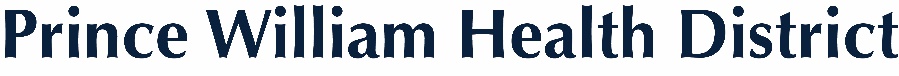 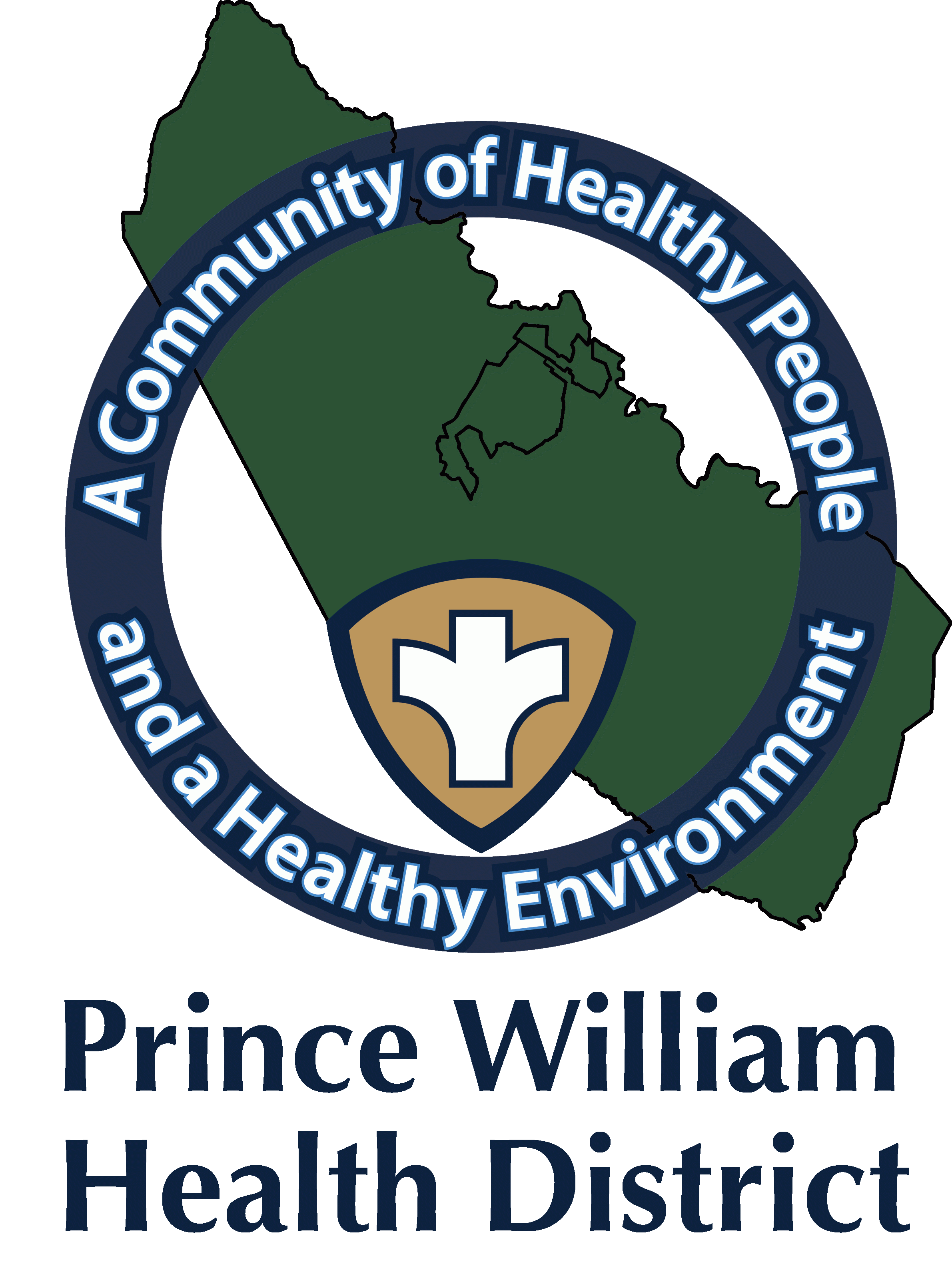   				     Information Update                                                                  Community Outreach Director                                                                                       Sean Johnson                                                                                                Sean.johnson@vdh.virginia.govNovember 5, 2021The Prince William Health District What You Should Know: Concerning The Pfizer EUA vaccine Approved For 5-11 year oldsThe Pfizer-BioNTech Vaccine for children ages 5 through 11 has the same active ingredients as the vaccine given to adults and adolescents.The vaccine for children comes in a different vial with a different color cap. The Pfizer-BioNTech Vaccine that is given to adults and adolescents cannot be used for children ages 5 through 11 years. Children ages 5 through 11 will receive an age-appropriate dose that is one third of what adolescents and adults receive. Smaller needles, designed specifically for children, are used for children ages 5 through 11 years. COVID-19 vaccine dosage does not vary by patient weight but by age on the day of vaccination. Children are still required to get two doses three weeks apart to be considered fully vaccinated.Is there a fertility/development concern with vaccinating children before they reach puberty?  No. There is no evidence that any vaccines, including COVID-19 vaccines, can cause female or male fertility problems.Will COVID-19 vaccines for children be free?Yes, COVID-19 vaccines are available for everyone at no cost, including the Pfizer-BioNTech Vaccine for children ages 5 through 11 years. COVID-19 vaccines will continue to be given to all eligible people living in the United States, regardless of insurance or immigration status.  Will children younger than 12 receive a vaccine card? Yes, all vaccine recipients, including children ages 5 through 11 years, will receive a CDC vaccination card upon initial vaccination.Community Vaccination Center and Manassas Mall Clinic
Appointments for adolescents and adults are highly recommended.  Appointments are required for 5-11 year olds.Sign up for appointments at vase.vdh.virginia.gov for either the CVC or the Manassas Mall vaccine clinic
Community Vaccination Center (CVC)
The Prince William CVC is located at the old Gander Mt. building, which is located at ​​14011 Worth Avenue, Woodbridge, VA 22192. The CVC will offer vaccines for ages 5-11, by appointment only at this time.The CVC will change vaccination days to Tuesday through Sunday starting this weekend, November 7, 2021. The hours are from 10 a.m. to 7:30 p.m. The CVC is no longer open on Mondays starting November 8.Manassas Mall Clinic
PWHD Manassas Mall COVID-19 vaccine clinic is located 8300 Sudley Rd, Manassas, VA 20109At Manassas Mall, vaccines for 5-11 year olds will be offered Mondays, Tuesdays, Wednesdays, Thursdays, and Saturdays, by appointment only.Mall Clinic Hours:Mondays: 12 p.m. to 4 p.m. (walk-ins accepted for 12 years and older, vaccines offered: Pfizer, and Moderna). By appointment only, Pfizer 5-11 year old vaccinations. The Flu vaccine will be offered while supplies last.Tuesdays: 11 a.m. to 6 p.m. (clinic closed 2:30 p.m. to 3:00 p.m., walk-ins accepted for 12 years and older from 1:00 p.m. to 2:30 p.m., vaccines offered: Pfizer, Moderna, Johnson & Johnson). By appointment only Pfizer 5-11 year old vaccinations.Wednesdays: 11 a.m. to 6 p.m. (clinic closed 2:30 p.m. to 3:00 p.m., walk-ins accepted for 12 years and older from 1:00 p.m. to 2:30 p.m., vaccines offered: Pfizer, Moderna, Johnson & Johnson). By appointment only Pfizer 5-11 year old vaccinations.Thursdays: 11 a.m. to 6 p.m. (clinic closed 2:30 p.m. to 3:00 p.m., walk-ins accepted for 12 years and older from 1:00 p.m. to 2:30 p.m., vaccines offered: Pfizer, Moderna, Johnson & Johnson). By appointment only Pfizer 5-11 year old vaccinations. Fridays: 12 p.m. to 4 p.m. (walk-ins accepted for 12 years and older, vaccines offered: Pfizer, and Moderna). The Flu vaccine will be offered while supplies last. No 5-11 year old vaccinations on Fridays.Saturdays: 9 a.m. to 5 p.m. (clinic closed 12:30 p.m.-1:00 p.m., walk-ins accepted for 12 years and older from 1:00 p.m. to 2:30 p.m., vaccines offered: Pfizer, Moderna, Johnson & Johnson). By appointment only Pfizer 5-11 year old vaccinations..Mobile Clinic UnitTuesday November 9, from 11:30 a.m. - 5:30 p.m.Dumfries Shopping Plaza (UMart), 17987 Dumfries, VA. 22026First, second, third doses, and for those eligible for the Pfizer-BioNTech, Moderna, and Johnson & Johnson Booster dose.COVID-19 Vaccines Pfizer (for 12 and older) Johnson and Johnson (18 and older). Pfizer 5-11 year old vaccinations offered while supplies last.The Flu vaccine will be offered while supplies last.No appointments are required. Walk-ins are accepted as long as supplies lasts. Weather permitting.Thursday, November 11, from 11:30 a.m. - 5:30 p.m.Fresh World grocery, 9540 Liberia Ave., Manassas Va. 20110First, second, third doses, and for those eligible for the Pfizer-BioNTech, Moderna, and Johnson & Johnson Booster dose.COVID-19 Vaccines Pfizer (for 12 and older) Johnson and Johnson (18 and older). Pfizer 5-11 year old vaccinations offered while supplies last.The Flu vaccine will be offered while supplies last.No appointments are required. Walk-ins are accepted as long as supplies lasts. Weather permitting.Testing If you think you may have COVID-19, you can visit the VDH website to locate COVID-19 testing sites or visit  https://www.hhs.gov/coronavirus/community-based-testing-sites/index.htmlAlso, you can reach out to your healthcare provider for COVID-19 testing.  Pharmacies offer COVID-19 testing and sell over-the-counter home testing kits.  https://www.vdh.virginia.gov/coronavirus/covid-19-testing/walgreens-partnership/ Protection From COVID-19The CDC and VDH continue to recommend wearing your mask, washing your hands, social distancing, and avoiding large crowds as additional ways to continue to protect yourself from contracting COVID-19 and its variants.